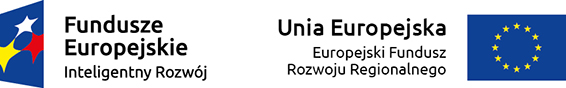 Załącznik nr 3  do zapytania ofertowego Projekt „Wdrożenie technologii obróbki łopatek turbinowych oraz technologii wysokowydajnej obróbki krytycznych struktur nośnych statków powietrznych.” współfinansowany ze środków Europejskiego Funduszu Rozwoju Regionalnego w ramach Programu Operacyjnego, Inteligentny Rozwój, oś priorytetowa 3, Wsparcie innowacji w przedsiębiorstwach, działanie 3.2 Wsparcie wdrożeń wyników prac B+R, konkurs nr 3, poddziałanie 3.2.1 Badania na rynek.FORMULARZ OFERTYW odpowiedzi na zapytanie ofertowe opublikowanej przez firmę Ultratech Spółka z ograniczoną odpowiedzialnościąJa/my niżej podpisany/i……………………………………..(Imiona i nazwiska osób upoważnionych do reprezentowania Oferenta)działając w imieniu i na rzecz:……………………………………………………(Pełna nazwa i adres Oferenta oraz nr NIP oraz pieczątka)Składam/ ofertę na : …………………………………………………………………………………………………Miejsce dostarczenia: Ultratech Sp.zo.o., ul. Fabryczna 4A, 39-120 Sędziszów Młp, Polska lub na adres e-mail: m.bujny@ultratech.plOferuję realizację zamówienia według następujących stawek:Oferuję dostarczenie kompresora powietrza do dnia   ………………………………….. Oświadczam, że zapoznałem się z Zapytaniem Ofertowym, przyjmuję warunki w nim zawarte i nie wnoszę zastrzeżeń. Zobowiązuję się do realizacji Zamówienia zgodnie 
z tymi warunkami. Oświadczam, iż uważam się za związanego niniejszą Ofertą przez okres 30 dni od upływu terminu składania ofert.Zobowiązuję się do udzielenia dodatkowych informacji w celu weryfikacji zgodności przedmiotu oferty z wymaganiami ujętymi w zapytaniu.Wykonawca, którego oferta zostanie wybrana zobowiązany jest podpisać umowę 
o treści odpowiadającej złożonej ofercie.Do niniejszej oferty załączam/my: Oświadczenie o braku powiązań z zamawiającym. ……………………..			………………………………………………………(Miejscowość, data)	(Podpis/y osoby/osób upoważnionej/nych do reprezentowania  Oferenta oraz pieczęć firmowa												Cena netto Wartość VAT Cena brutto 